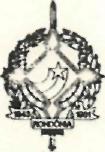 GOVERNO DO ESTADO DE RONDÔNIAGOVERNADORIADECRETO N° 2443DE 03 DE AGOSTODE 1984O GOVERNADOR DO ESTADO DE RONDÔNIA no uso de  suas atribuições legais, RESOLVE:Conceder afastamento aos servidores RUY LEMOS, Engenheiro Civil, cadastro n° 22.980 e FRANCISCO DOS SANTOS QUEIROZ, Técnico em Construção Civil, cadastro n° 18.203, lotados na Secretaria de Estado do Planejamento e Coordenação Geral, para se deslocarem até a cidade de Humaitá-AM, com a finalidade de supervisionar e fiscalizar os serviços de recuperação do Barco “O GUAPORÉ”, nos períodos abaixo: 26/07 a 28/07, 02/08 a 04/08 e 15/08 a 17/08/84Jorge Teixeira de OliveiraGovernadorTeobaldo de Monticello Pinto VianaSec. de Estado da Administração